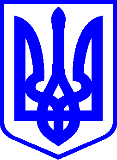 КИЇВСЬКА МІСЬКА РАДАІІІ СЕСІЯ ІХ СКЛИКАННЯРІШЕННЯ____________№_______________								ПРОЄКТПро реорганізацію загальноосвітнього навчального закладу ІІ-ІІІ ступенів «Вечірня (змінна) школа № 2» Подільського району м. Києва шляхом приєднання до Ліцею № 45 Подільського району м. КиєваВідповідно до статей 104 - 107 Цивільного кодексу України, пункту 30 частини першої статті 26 Закону України «Про місцеве самоврядування в Україні», законів України «Про державну реєстрацію юридичних осіб, фізичних осіб - підприємців та громадських формувань», «Про освіту», «Про повну загальну середню освіту», враховуючи рішення Київської міської ради від 
15 березня 2012 року № 209/7546 «Про делегування повноважень виконавчому органу Київської міської ради (Київській міській державній адміністрації) та районним в місті Києві державним адміністраціям у сфері освіти», з метою оптимізації мережі закладів загальної середньої освіти з урахуванням демографічних, економічних і соціальних особливостей розвитку міста Києва та ефективного використання комунального майна територіальної громади міста Києва Київська міська радаВИРІШИЛА:1. Реорганізувати загальноосвітній навчальний заклад ІІ-ІІІ ступенів «Вечірня (змінна) школа № 2» Подільського району м. Києва (ідентифікаційний код 26189555) шляхом приєднання до Ліцею № 45 Подільського  району м. Києва (ідентифікаційний код 22881797).2. Установити, що:2.1. Ліцей № 45 Подільського району м. Києва (ідентифікаційний код 22881797) є правонаступником усього майна, всіх прав та обов’язків загальноосвітнього навчального закладу ІІ-ІІІ ступенів «Вечірня (змінна) школа № 2» Подільського району м. Києва (ідентифікаційний код 26189555).2.2. Строк заявлення кредиторами своїх вимог до загальноосвітнього навчального закладу ІІ-ІІІ ступенів «Вечірня (змінна) школа № 2» Подільського району м. Києва (ідентифікаційний код 26189555) становить два місяці з дня оприлюднення повідомлення про рішення щодо його реорганізації.3. Подільській районній в місті Києві державній адміністрації:3.1. Здійснити організаційно-правові заходи щодо виконання цього рішення.3.2. Утворити комісію з реорганізації загальноосвітнього навчального закладу ІІ-ІІІ ступенів «Вечірня (змінна) школа № 2» Подільського району 
м. Києва (ідентифікаційний код 26189555) шляхом приєднання до Ліцею № 45 Подільського району м. Києва (ідентифікаційний код 22881797) та затвердити її персональний склад.3.3. Затвердити передавальний акт загальноосвітнього навчального закладу ІІ-ІІІ ступенів «Вечірня (змінна) школа № 2» Подільського району м. Києва (ідентифікаційний код 26189555) в установленому порядку.3.4. Вирішити питання щодо закріплення за Ліцеєм № 45 Подільського району м. Києва майна загальноосвітнього навчального закладу ІІ-ІІІ ступенів «Вечірня (змінна) школа № 2» Подільського району м. Києва.3.5. Затвердити зміни до Статуту Ліцею № 45 Подільського району м. Києва.3.6. Забезпечити навчання учнів загальноосвітнього навчального закладу ІІ-ІІІ ступенів «Вечірня (змінна) школа № 2» Подільського району м. Києва (ідентифікаційний код 26189555) в Ліцеї № 45 Подільського району м. Києва (ідентифікаційний код 22881797) за відповідними рівнями загальної середньої освіти.4. Оприлюднити це рішення в установленому порядку.5. Контроль за виконанням цього рішення покласти на постійну комісію Київської міської ради з питань освіти і науки, молоді та спорту та постійну комісію Київської міської ради з питань власності та регуляторної політики.Київський міський голова 				           	Віталій КЛИЧКОПОДАННЯ:Директор Департаменту освіти і наукиДиректор Департаменту освіти і наукиОлена ФІДАНЯНОлена ФІДАНЯНВиконувач обов’язків начальникауправління персоналу та правового забезпечення                                             Виконувач обов’язків начальникауправління персоналу та правового забезпечення                                             Наталія МЕДВЕДЧУКНаталія МЕДВЕДЧУКПОДАННЯ:Директор Департаменту освіти і наукиОлена ФІДАНЯНВиконувач обов’язків начальникауправління персоналу та правового забезпечення                                             Наталія МЕДВЕДЧУКПОГОДЖЕНО:Заступник голови Валентин МОНДРИЇВСЬКИЙПостійна комісія Київської міської ради з питань освіти і науки, молоді та спортуГолова СекретарВадим ВАСИЛЬЧУКОлександр СУПРУНПостійна комісія Київської міської ради з питань власності та регуляторної політикиГоловаСекретарМихайло ПРИСЯЖНЮК Сергій АРТЕМЕНКОНачальник управління правового забезпечення діяльності Київської міської ради  Валентина ПОЛОЖИШНИК